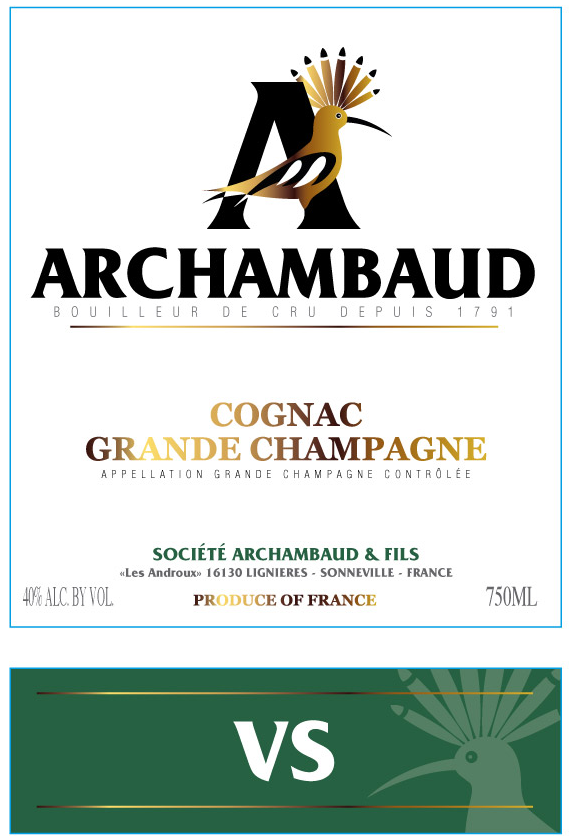 Archambaud  Cognac Grande Champagne VSJohan Archambaud designed this specifically for blending into drinks.  Don’t tell him, but we drink it on it’s own just as often.  ___________________________________________________________________________________
VARIETIES:  100% Ugni Blanc
CLASSIFICATION:  Cognac Grande Champagne VS AOC
VINEYARDS: Estate Vineyards in the Grande Champagne region of CognacVINEYARD SOILS:  Chalk dominated with sand and clay
ABV:  40.0 %
DISTILLATION: Copper pot still 
AGING:  This is largely from 2012 with a few older vintages blended in and then a mature cask finish.  A higher percentage of new oak was used to accent the freshness with the sweetness of wood.  No caramel coloring, additives or chill filtering.  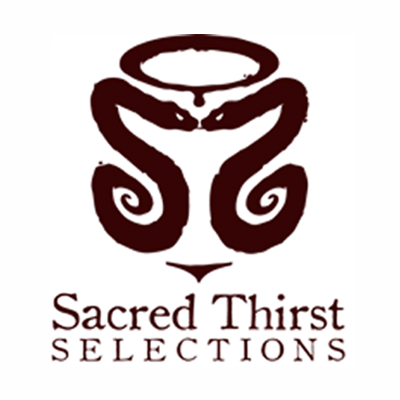 